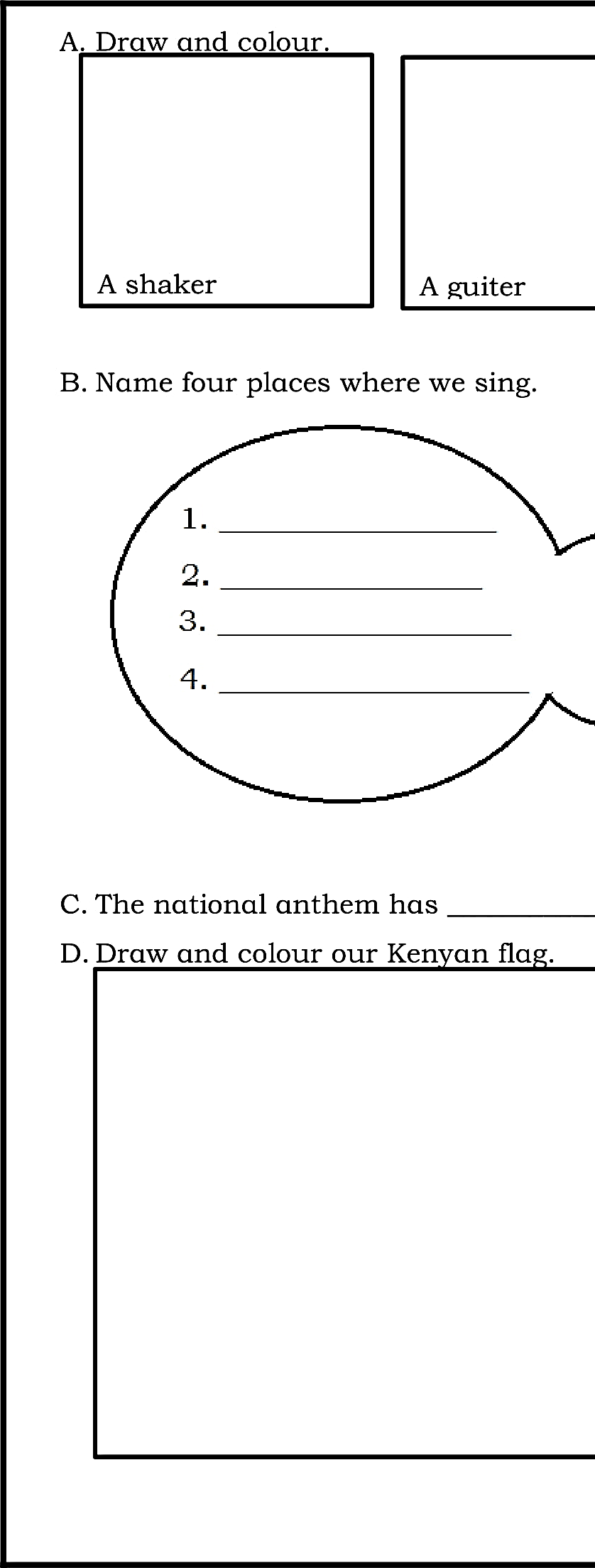 COMPETENCY BASED CURRICULUMGRADE 3 - TERM 1 EXAM 2023 – MUSIC ACTIVITIESNAME:			 SCHOOL 	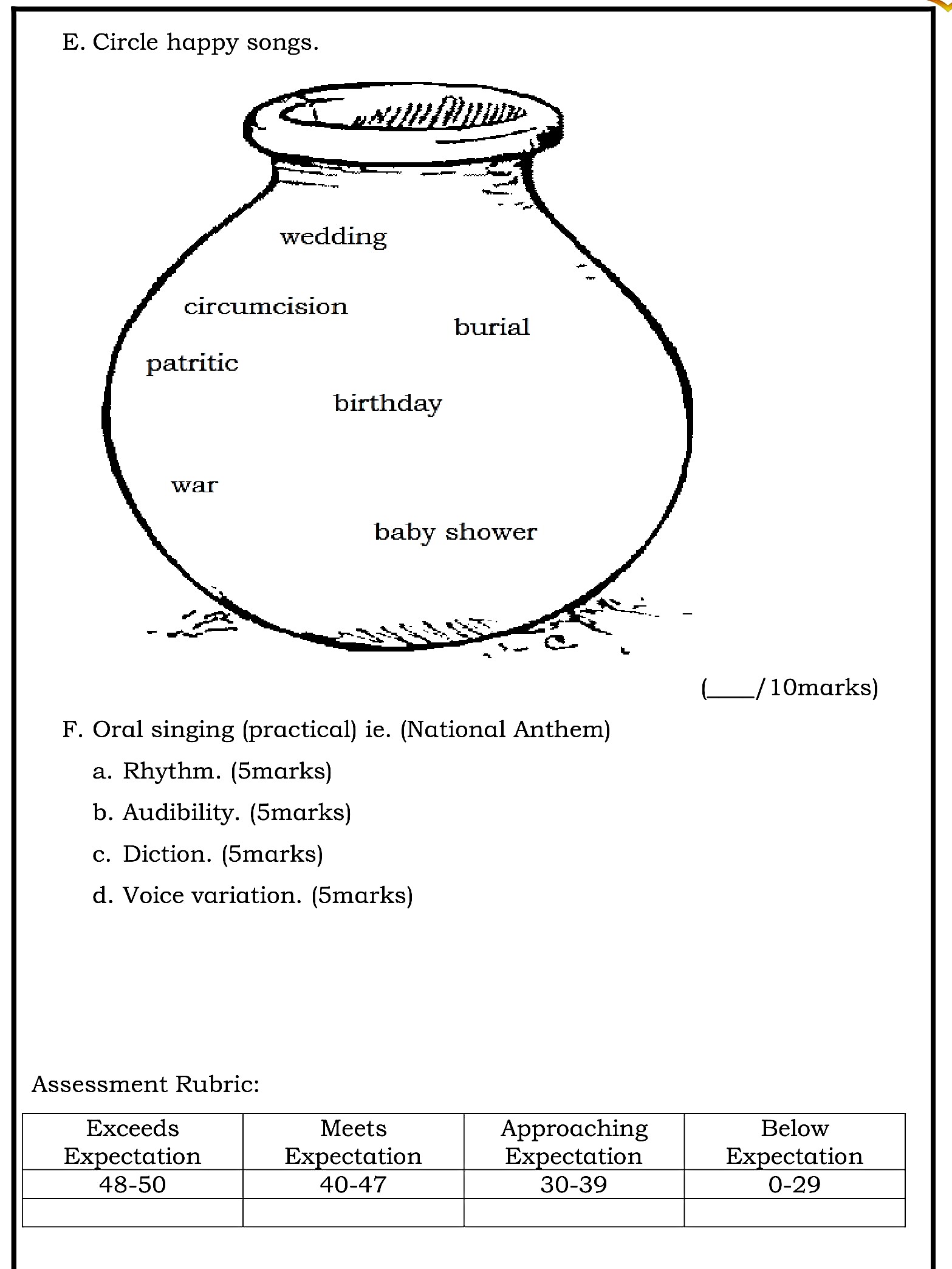 